Title: Faculty – Biomedical Sciences/Biochemistry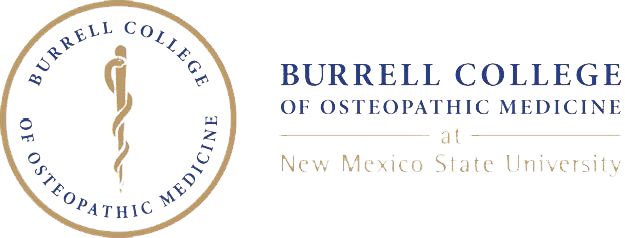 Burrell College of Osteopathic Medicine – Florida Institute of Technology LocationMelbourne, Florida“Para la gente, y el futuro!  For the people, and the future!”Burrell College of Osteopathic Medicine is seeking applicants for various faculty positions at their proposed Florida Institute of Technology (Florida Tech) location in Melbourne, Florida.  Located on Florida’s eastern Space Coast just 70 miles south of Orlando, our proposed additional location will reside on Florida Tech campus. Most of the initial faculty positions are anticipated to start in January 2024.  Hiring is contingent upon the College’s final approval from its accrediting and licensing bodies.Faculty positions to be hired:   Basic Science:  Anatomy (Histology, Gross Anatomy, Cell Biology) Biochemistry, Immunology, Microbiology, Pathology, Pharmacology, Physiology Clinical Medicine:  Family/Internal Medicine (preferred). Other specialties will be considered. Osteopathic Manipulative Medicine If you are interested in applying for multiple open faculty positions: REQUIRED:  Apply for one of our positions at:  https://burrell.edu/administrative-services/human-resources/work-opportunities/  You can apply for subsequent open positions individually OR Once you have applied for at least one open position, email our HR team at hr@burrell.edu with a list of other positions for which you would like to be considered and we will add you to each open position and send you confirmation upon completion. Summary:This is a full-time, 12-month faculty position in the Department of Biomedical Sciences. Successful candidates will function as member of a collaborative teaching team to develop and deliver their instructional content within an integrated curriculum.  Burrell implements a spiral, systems-based curriculum that integrates basic science and clinical disciplines,  and incorporates interactive methodologies and an andragogical teaching philosophy. The primary teaching focus of this position will involve teaching medical students through the systems-based courses of the 1rst and 2nd (OMSI and OMSII) academic years.  The successful candidate will participate in the curricular development and instruction of medical biochemistry during the first year (OMSI) to promote knowledge and comprehension of the biochemical, molecular and cellular processes that form the basis of normal structure and function of the human body. In the second year (OMSII), biochemistry instruction fosters an understanding of the biochemical basis of clinical conditions. Service will also be an essential function of the position, including committee membership, faculty development, student advising, interviewing prospective students, service to the faculty members field and community outreach. Evidence of scholarly activity and grantsmanship with strong record of publication and productivity, are preferred and valued credentials in prospective candidates. A shared laboratory space will be available and faculty are encouraged to engage in scholarship and/or research in the field of their choice. Essential Duties and Responsibilities:Instruction of osteopathic medical students Development board-style (COMLEX/USMLE) exam questions.Participation in student mentoring and advising.Participation in curricular development, implementation, and assessment.Preparation of asynchronous learning materials and/or lecture recordingsParticipation in scholarly activities and/or researchEngagement in scholarly and research activities.Providing service to the institution, community, and profession. Perform other duties as assigned.Other skills important to this position: •	Excellent interpersonal and communication skills •	Knowledge of medical education pedagogy •	Dedicated team player •	Commitment to institutional values •	Basic computer proficiency  •	Familiarity with learning management systems and classroom technologiesMinimum Qualifications and Experience:Terminal degree (PhD or equivalent) and postdoctoral experienceCommitment to teaching biomedical sciencesThe potential for growth in three areas: teaching, scholarly activity and service.Experience in teaching at the university, graduate school or medical school level.Evidence of scholarly activity with a record of publication and productivityBasic computer proficiency Preferred Qualifications: Prior experience with on-line instruction Knowledge of educational theoriesExperience with teaching in a medical education settingExperience with innovative teaching methods, including team-based learning, case-based learning, flipped classroom, distance learning, etc.About the Florida Campus:The Burrell College of Osteopathic Medicine (“the College”), founded in 2013, is located in Las Cruces, New Mexico, and is accredited by Commission on Osteopathic Accreditation (COCA). The College’s proposed additional location in Melbourne, Florida, is a four-year osteopathic medical school with 100 students per class.  The first class, subject to approval by the COCA, is scheduled for a July 2024 matriculation. Like its campus in Las Cruces, New Mexico, which has an affiliation with New Mexico State University, the proposed Melbourne location will reside on the campus of Florida Tech University, a private STEM-focused university.  For the past three years, the College has operated a regional academic center in Florida for clinical clerkship rotations.  Based on the success of these rotations, and the support of the medical community and community stakeholders, the College’s board of trustees decided to pursue the new four-year campus in Florida.Melbourne, Florida:The City of Melbourne lies along the Indian River Lagoon, a vast estuary loved by boaters, anglers, and those who just enjoy its quiet beauty. On the other side of the river, a portion of the city lies on a barrier island with many beach parks offering even more fun in the sun. Melbourne is just south of Cape Canaveral — home to the Kennedy Space Center and Port Canaveral. You can watch launches from almost any point in the city or take a short drive up to the space center to get close to the action. While up there, you can visit Port Canaveral — an active shipping port with daily departures of cruise ships and deep-sea fishing boats. Melbourne has an international airport and is located next to a major interstate with easy access to Orlando and the attractions, Kennedy Space Center, and points beyond.  Enjoy the benefits of Central Florida’s ideal coastal climate — mild winters and a lush blooming landscape year-round. Melbourne averages 242 sunny days annually with extremely mild winter seasons between 50° - 70° (F).Faculty applications are open at all ranks. Applications should be submitted electronically via the Burrell College Employment Opportunities website. Please include a letter of interest, CV, a short statement of teaching philosophy and research interest in a single PDF file.https://bcomnm.org/employment-opportunities/Note: Applicants must currently be authorized to lawfully work in the United States on a full-time basis.The review of CVs is scheduled to begin immediately.  Salary is commensurate with rank.Burrell College of Osteopathic Medicine is an equal-opportunity employer 
and values diversity in our faculty and staff as an important aspect of the educational process.  
BCOM encourages individuals with varied backgrounds and experiences to apply.